INDICAÇÃO Nº 5019/2017Sugere ao Poder Executivo Municipal e aos órgãos competentes, quanto à troca de lâmpada queimada localizada na Rua Inglaterra, próximo ao número 503 no bairro Jardim Europa.     Excelentíssimo Senhor Prefeito Municipal, Nos termos do Art. 108 do Regimento Interno desta Casa de Leis, dirijo-me a Vossa Excelência para sugerir que, por intermédio do Setor competente, seja realizada a troca de lâmpada queimada localizada na Rua Inglaterra, próximo ao número 503 no bairro Jardim Europa, neste município. Justificativa:Munícipes procuraram este vereador cobrando providências no sentido de proceder com a troca de lâmpada queimada localizada na via acima mencionada. Neste local há um poste que se encontra com a lâmpada queimada há muito tempo, sendo necessária a troca, haja vista que no período noturno a via se torna muito escura, o que compromete a segurança e o bem estar dos moradores da localidade. Ressalto ainda que o poste fica localizado próximo ao Salão do Reino das Testemunhas de Jeová e também da Escola Lacava, sendo o único poste da rua, o que torna o pedido ainda mais urgente. Palácio 15 de Junho - Plenário Dr. Tancredo Neves, 02 de maio de 2017.Antonio Carlos RibeiroCarlão Motorista-vereador-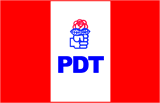 